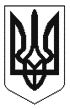 ЧЕРКАСЬКА МІСЬКА РАДАВИКОНАВЧИЙ КОМІТЕТРІШЕННЯВід 19.09.2023 № 1331м.ЧеркасиПро розгляд проекту регуляторного акту «Про внесення змін до рішення виконавчого комітету міської ради від 27.03.2023 №326 «Про затвердження Положення про підтримку суб’єктів підприємницької діяльності за рахунок коштів Черкаської  міської територіальної громади на реалізацію заходів з енергозбереження та енергозабезпечення»Відповідно до ст.40 Закону України „Про місцеве самоврядування в Україні”, Закону України „Про засади державної регуляторної політики у сфері господарської діяльності”, розглянувши пропозиції департаменту економіки та розвитку та проект внесення змін до регуляторного акту виконавчий комітет Черкаської міської радиВИРІШИВ:	1. Доручити директору департаменту економіки та розвитку Удод І.І. здійснити всі заходи щодо проекту регуляторного акту «Про внесення змін до рішення виконавчого комітету міської ради від 27.03.2023 №326 «Про затвердження Положення про підтримку суб’єктів підприємницької діяльності за рахунок коштів Черкаської  міської територіальної громади на реалізацію заходів з енергозбереження та енергозабезпечення», передбачені Законом України «Про засади державної регуляторної політики у сфері господарської діяльності».	2. Після виконання вищезазначених заходів, проект рішення «Про внесення змін до рішення виконавчого комітету міської ради від 27.03.2023 №326 «Про затвердження Положення про підтримку суб’єктів підприємницької діяльності за рахунок коштів Черкаської  міської територіальної громади на реалізацію заходів з енергозбереження та енергозабезпечення» внести на затвердження виконавчого комітету Черкаської міської ради  згідно із  чинним  законодавством.	3. Доручити управлінню інформаційної політики Черкаської міської ради (Крапива Ю.Б.) оприлюднити це рішення в засобах масової інформації.	4. Контроль за виконанням рішення покласти на директора департаменту економіки та розвитку Удод І.І.Міський голова	                                                             Анатолій БОНДАРЕНКОПРОЕКТПро внесення змін до рішення виконавчого комітету міської ради від 27.03.2023 №326 «Про затвердження Положення про підтримку суб’єктів підприємницької діяльності за рахунок коштів Черкаської  міської територіальної громади на реалізацію заходів з енергозбереження та енергозабезпечення»Відповідно до ст.40 Закону України „Про місцеве самоврядування в Україні”, ст.35 Закону України „Про засади державної регуляторної політики у сфері господарської діяльності”, рішення міської ради від 09.12.2021 №15-5 «Про затвердження Програми сприяння залученню інвестицій та розвитку підприємництва у м.Черкаси на 2022-2026 роки», враховуючи пропозицій постійної комісії з питань бюджету та економічного розвитку щодо обмеження терміну подання заяв від суб’єктів підприємницької діяльності а отримання часткового відшкодування витрат на придбання приладів та обладнання з енергозбереження та енергозабезпечення, розглянувши пропозиції департаменту економіки та розвитку виконавчий комітет Черкаської міської радиВИРІШИВ:Внести зміни до рішення виконавчого комітету міської ради від 27.03.2023 №326 «Про затвердження Положення про підтримку суб’єктів підприємницької діяльності за рахунок коштів Черкаської  міської територіальної громади на реалізацію заходів з енергозбереження та енергозабезпечення», а саме: викласти перший абзац пункту 3.1. Положення у новій редакції:«Суб’єкти господарювання, які зацікавлені в отриманні часткового відшкодування витрат на придбання приладів та обладнання з енергозбереження та енергозабезпечення, відповідають критеріям, визначеним розділом 2 цього Положення, звертаються до 1 листопада календарного року з відповідною заявою (згідно з додатком 2) до виконавчого комітету Черкаської міської ради». 	2. Доручити управлінню інформаційної політики Черкаської міської ради (Крапива Ю.Б.) оприлюднити це рішення в засобах масової інформації.	3. Контроль за виконанням рішення покласти на директора департаменту економіки та розвитку Удод І.І.Міський голова							Анатолій БОНДАРЕНКО